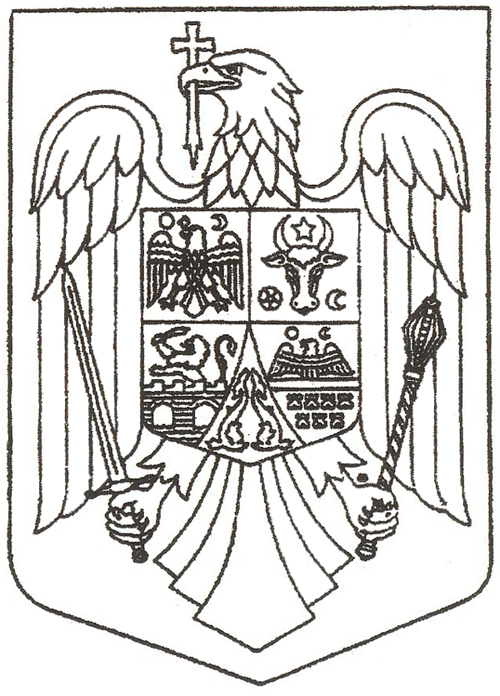 Consiliul Local al UAT ALEXANDRU ODOBESCU 2), Județul CALARASI1), întrunit în ședință ordinară din data de 28.12.2023Având în vedere temeiurile juridice, respectiv prevederile:art. 129, 133, 139 și 196 din Ordonanța de Urgență a Guvernului nr. 57/2019 privind Codul administrativ, cu modificările și completările ulterioare,luând act de:referatul de aprobare prezentat de către primarul comunei Alexandru Odobescu- Eremia Niculae , în calitatea sa de inițiator, înregistrat cu nr. 5299/27.12.2023, prin care se susține necesitatea, oportunitatea și potențialul economic al investiției, raportul compartimentului de resort din cadrul aparatului de specialitate al primarului, înregistrat cu nr. 5301/27.12.2023 prin care se motivează, în drept și în fapt,  necesitatea, oportunitatea și potențialul economic al investițieiraportul comisiei de specialitate a Consiliului Local Alexandru Odobescu ,constatând necesitatea de a asigura cofinanțarea, pentru realizarea investițiilor publice de interes local, a căror documentație tehnico-economică/notă de fundamentare a fost aprobată prin Hotărârea Consiliului Local nr. 93/2023 privind  aprobarea indicatorilor tehnico - economici pentru „Construire  Drum de exploatare agricola in Comuna Alexandru Odobescu, Județul Călărași.referatul privind caracteristici tehnice (lungimi, arii, volume, capacități etc.) al investiției, documentație tehnico-economică a fost aprobată prin Hotărârea Consiliului Local nr.93/2023 privind  aprobarea indicatorilor tehnico - economici pentru „Construire  Drum de exploatare agricola in Comuna Alexandru Odobescu, Județul Călărași”.angajamentul de a include în categoria activelor proprii activele corporale și necorporale rezultate din implementarea proiectului și de a le utiliza pentru activitatea care a beneficiat de finanțare, pe o perioadă de minimum 5 ani, de la data efectuării ultimei plățiH O T Ă R Ă Ș T E :Art.1. - Se aprobă implementarea proiectului „Construire  Drum de exploatare agricola in Comuna Alexandru Odobescu, Județul Călărași”.Art.2 – Se aprobă necesitatea, oportunitatea și potențialul economic al investiției.Art.3 – Se aprobă lucrările ce vor fi prevăzute în bugetul local pentru perioada de realizare a investiției în cazul obținerii finanțării.Art.4. - Cheltuielile aferente investiției se prevăd în bugetul local pentru perioada de realizare a investiției, în cazul obținerii finanțării prin Planului Strategic (PS) 2023-2027, potrivit legii.Art.5. – Se aprobă operatorii economici in domeniul agricol deserviți de Proiect, sunt cuprinși în anexă, care este parte integrantă din prezenta hotărâre.Art.6 – Se aprobă angajamentul de a include în categoria activelor proprii activele corporale și necorporale rezultate din implementarea proiectului și de a le utiliza pentru activitatea care a beneficiat de finanțare, pe o perioadă de minimum 5 ani, de la data efectuării ultimei plăți.Art.7 – Se aprobă documentație tehnico-economică  care a fost aprobată prin Hotărârea Consiliului Local nr. 93/2023 privind  proiectul cu titlul „Construire  Drum de exploatare agricola in Comuna Alexandru Odobescu, Județul Călărași“Art.8 – Se aprobă referatul privind caracteristici tehnice (lungimi, arii, volume, capacități etc.) al investiției.Art.9 – Se aprobă raportul comisiei de specialitate a Consiliului Local Alexandru Odobescu, constatând necesitatea de a asigura cofinanțarea, pentru realizarea investițiilor publice de interes local, a căror documentație tehnico-economică/notă de fundamentare a fost aprobată prin Hotărârea Consiliului Local nr. 93/2023 privind aprobarea indicatorilor tehnico - economici pentru „Construire  Drum de exploatare agricola in Comuna Alexandru Odobescu, Județul Călărași”.Art.10. - Reprezentantul legal al Unității Administrativ Teritoriale este – EREMIA NICULAE, potrivit legii, primarul acesteia, în dubla sa calitate și de ordonator principal de credite, sau administratorul public al UAT-ului.Art.11. Se aproba angajamentul privind asigurarea accesului public (fără taxe) la investiția realizată prin proiect.Art.11. - Aducerea la îndeplinire a prezentei hotărâri se asigură de către Consiliul Local.Art.12. - Prezenta hotărâre se comunică, prin intermediul  secretarului general al comunei Alexandru Odobescu, Primarului comunei Alexandru Odobescu, Instituției Prefectului-Județul Călărași, în condițiile și termenele prevăzute de lege, persoanelor și  autorităților interesate, și se publică în Monitorul  Oficial Local al Comunei Alexandru Odobescu în format electronic la pagina de internet www.primariaodobescu.ro .Nr. 94  Adoptată la comuna Alexandru OdobescuAstăzi: 28.12.2023Adoptată cu  9    voturi   pentru , împotrivă nu,  